ASMENINĖ INFORMACIJA	Roman Šarpanov Šiauliai (Lietuva)  8 671 76151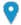 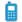  roman.sarpanov@gmail.com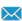 DARBO PATIRTIS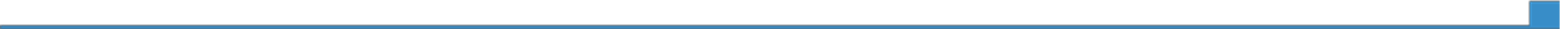 2021.05 iki dabar	DirektoriusŠIAULIŲ TECHNINĖS KŪRYBOS CENTRAS2020.09-2021.05	Projektų vadovasŠIAULIŲ TECHNINĖS KŪRYBOS CENTRASProjektų rengimas ir vykdymas, komunikacija su socialiniai parteriais, renginių organizavimas2019-09-2020.09	Direktoriaus pavaduotojas ugdymuiŠIAULIŲ TECHNINĖS KŪRYBOS CENTRASUgdymo veiklos organizavimas, stebėsena. Bendravimas su tėvais. Partnerysčių su socialiniais partneriais plėtojimas.Pasiekimai: atnaujintos ugdymo programos, pasiūlytos naujos veiklos vaikams, pasirašytos bendradarbiavimo sutartys su socialiniais partneriais –mokyklos, darželiai, verslai, sustiprintas įstaigos įvaizdis Šiaulių m.2013-07-–2017-08	Studijų užsienyjevadybininkas, mokymų vadovasUAB Kalba.Lt, ŠiauliaiDarbas su Lietuvos švietimo įstaigomis - prezentacijų rengimas, konsultacijos apie studijas užsienyje. Studentų konsultavimas studijų užsienio klausimais: šalys, programos, pragyvenimas ir pan. Stojimo dokumentų tvarkymas, mokymų karjeros tema organizavimas ir vedimasDarbas su vaikais vasaros stovyklose.2012-02-–2013-03-	Socialinių projektų koordinatorius, mokymųvadovasVšĮ Socialinių inovacijų centras, ŠiauliaiTarptautinių projektų finansuojamų pagal Europos Komisijos Mokymosi visą gyvenimą programą koordinavimas (Grundtvig, Leonardo da Vinci). Renginiųorganizavimas. Tarptautinių susitikimų planavimas. Projektų pagal Grundtvig, Leonardo da Vinci, Youth in Action vykdymas ir paraiškų rengimas. Darbas su Europos Socialinio Fondo Agentūros finansuojamais projektais. Mokymų vedimas (jaunimui ir suagusiems) šiomis temomis: tarpkultūrinis ugdymas/komunikacija, darbas su socialinę atskirtį patirinčiomis grupėmis, darbas su jaunimu, grupės dinamika, motyvacija, konfliktų valdymas, žmogaus teisės, neformalus ugdymas, patyriminis ugdymas, socialinis verslumas.2010-09-–2011-06-	Vidurinio ugdymomokytojasPorolahden peruskoulu (Pagrindinė mokykla), Helsinkis (Suomija)Anglų kalbos dėstymas, darbas su emigrantų klase. Kūno kultūros, religijos, socialinių mokslų dėstymas. Mokinių motyvavimas. Pamokų planavimas. Klasės valdymas. Bendravimas su tėvais. Ekskursijųorganizavimas.IŠSILAVINIMAS IR KVALIFIKACIJA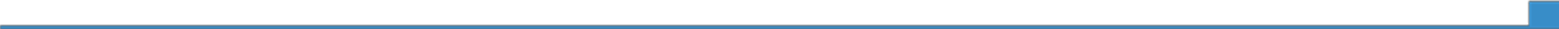 2006-–2010-	Edukologijos bakalauro kvalifikacinis laipsnis, mokytojo profesinė kvalifikacijaŠiaulių UniversitetasTuriu teisę mokyti filosofijos, etikos, pilietinio ugdymo ir politikos mokslų pagrindinėse mokyklose ir gimnazijose. Pagrindiniai dalykai: Filosofijos istorija, Etikos istorija, Politologija,Psichologijos pagrindai, NVO veiklos problemos ir kt.2011-–2013-	Edukologijos magistro kvalifikacinis laipsnis, tarpkultūrinis ugdymas ir tarpininkavimasŠiaulių UniversitetasKaip tarpkultūrinių santykių ekspertas gebu administruoti vietines ir tarptautines edukacijos programas, plėtoti švietimo politiką, atstovauti tarpkultūrines problemas spaudoje, rengti tarptautinius projektus, integruoti edukacines įstaigas į ES sistemą, ugdyti mokinių, studentų, dirbančiųjų gebėjimądalyvauti tarptautinėse programose.Pagrindiniai dalykai: Tarptautinė mokslo komunikacija, kultūrinio identiteto raida, tarpkultūrinė psichologija, tarpkultūrinis konsultavimas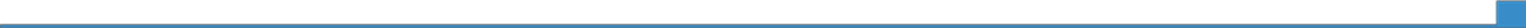 Lygmenys: A1 ir A2: pradedantis vartotojas - B1 ir B2: pažengęs vartotojas - C1 ir C2: įgudęs vartotojas Bendrieji Europos kalbų metmenysBendravimo gebėjimai	KomunikabilumasKritinis mąstymas Gebėjimas dirbti komandojeGebėjimas dirbti tarpkultūrinėje aplinkoje Gebėjimas valdytikonfliktusKūrybinis mąstymas Emocijų valdymasGebėjimas prisitaikyti prie kintančios situacijos/aplinkos Gebėjimas greitai orientuotis situacijoje ir priimti tinkamus sprendimus Gebėjimas aiškiai paaiškinti užduotįOrganizaciniai ir vadovavimogebėjimaiTarptautinių projektų rengimasGrupės valdymas (darbas su grupėmis iki 10 žmonių tarptautinių susitikimų metų) Renginių planavimas (Tarptautiniai susitikimai, kuriuose dalyvauja 20-30 žmonių) Veiklos organizavimas (kūriant mokymo(si) programas)Klasės valdymas (darbas mokykloje su mokiniais, žmonių skaičius klasėje - 20-30 vaikų)PAPILDOMA INFORMACIJA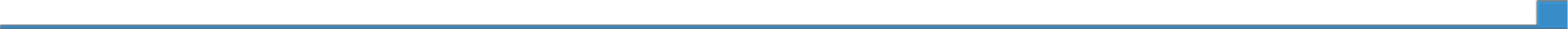 Savanoriška veikla	Sausis 2010 - Rugsėjis2010Erasmus student network Lietuva (NVO) Užimamos pareigos: vice-prezidentasPagrindinės viklos ir atsakomybės: vietinių sekcijų veiklų koordinavimas, monitoringas, renginių organizavimas. Pagalba iš užsienio atvykstantiems studentams, pagal Erasmus programąGruodis 2011 - Rugsėjis 2012Erasmus student network Lietuva (NVO)Užimamos pareigos: Žmogiškiųjų išteklių koordinatoriusPagrindinės veiklos ir atsakomybės: organizacijos narių motyvavimas, renginių organizavimas, mokymų vedimas šiomis temomis: tarpkultūrinis ugdymas, konfliktų valdymas, motyvacija, komandos formavimas(is), žmogaus teisės. Pagalba iš užsienio atvykstantiems studentams, pagal Erasmus programą.Tarptautinių stažuočių dalyvis	-Dviejų dienų stažuotė Europos parlamente ir Ekonomikos ir socialinių reikalų komitete Briuselyje (2012)-Pedagoginė tarptautinė stažuotė Helsinkio vidurinio lavinimo mokykloje pagal ESF projektą „Lietuvos aukštųjų mokyklų dėstytojų ir I-II pakopų studentų tarptautinių praktikų / stažuočių užsienyje (ES, ELPA ir NATO šalyse) reziduojančiose įmonėse ir tarptautinėse organizacijose modelio sukūrimas" (2012)Tarptautinių praktinių mokymųdalyvis-Training course on Social Enterpreneurship - socialinio verslumo kūrimas (Estija, 2012)-The Power of Non-formal Education - neformalaus ugdymo metodai (Čekija, 2011)-Creative Approaches and Methods in Youth in Action programme - kūrybinio lavinimo metodikos (Latvija, 2011)-AdventuroUS YOUth - pagrindinė tema: patyriminis ugdymas ir tvarus vystymasis (Malta, 2010)-BiTriMulti - susipažinimas su Veiklus Jaunimas programa (Malta, 2009)Hire and Higher - jaunimo mainai Maltoje (2013)EQ - jaunimo mainai Maltoje (2016)Nacionalinių praktiniųmokymųdalyvis-Bendrųjų įgudžių mokymai Lietuvos aukštųjų mokyklų studentams, dalyvaujantiems tarptautinėse praktikose (Kaunas, 2012)-Socialinis darbas psichikos sveikatos priežiūroje: psichosocialinė reabilitacija (Šiauliai, gruodžio 4-6, 2012)-Užimtumo terapijos metodai: profesionalumo ugdymas per asmeninę patirtį (Šiauliai, gruodžio 17-19, 2012)ASMENINIAI GEBĖJIMAIGimtoji kalbarusųKitos kalbosSUPRASUPRATIMASKALBĖJIMASKALBĖJIMASRAŠYMASKlausymasSkaitymasBendravimas žodžiuInformacijos pateikimas žodžiulietuviųC2C2C2C2C2anglųC1C1C1C1C1